Учреждение образования «Гомельский государственный областной Дворец творчества детей и молодежи»Как успешно пройти интервью. Какие вопросы могут задавать на интервью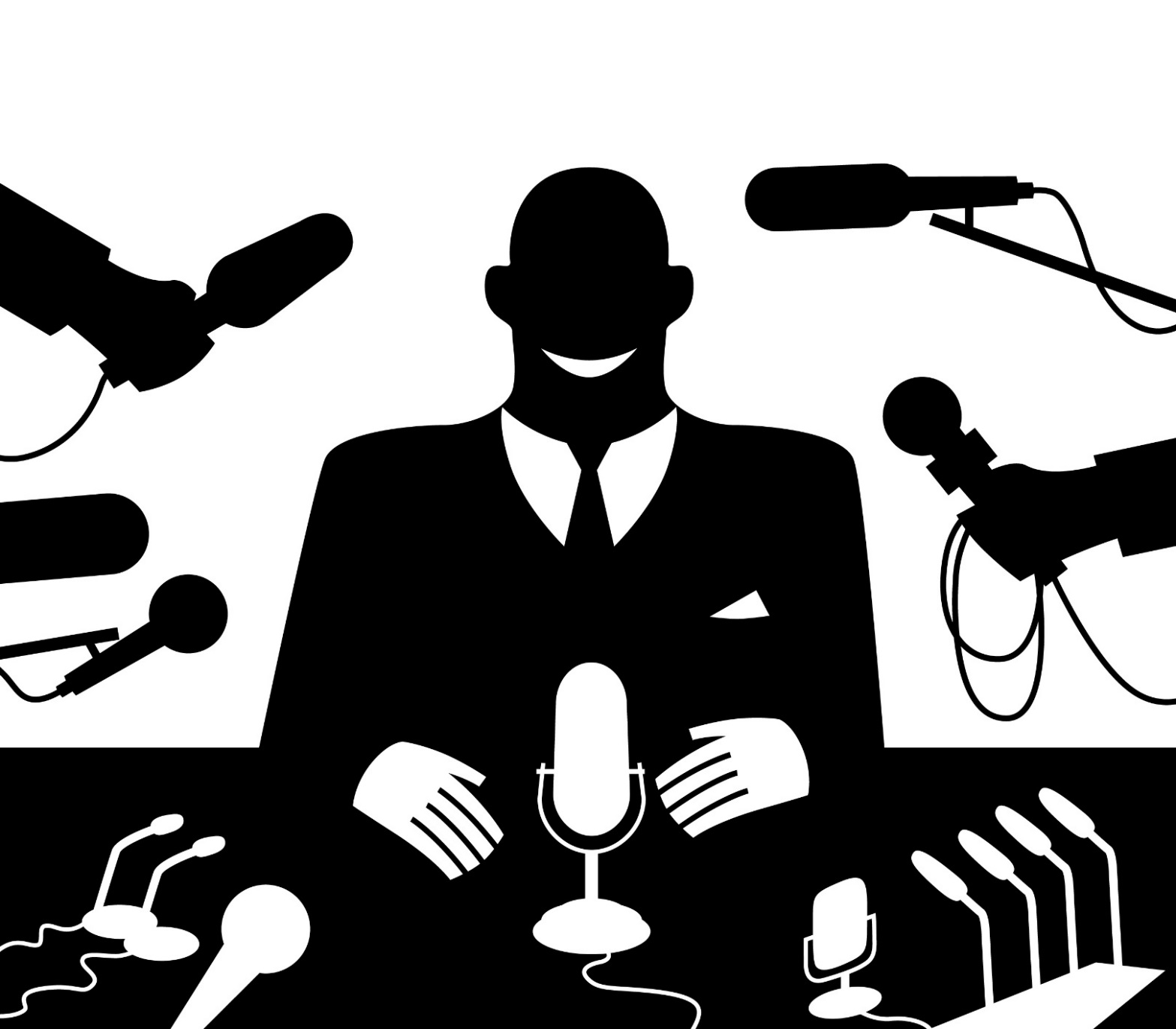 Ресурсный центр по профориентацииПн.-пт. 8.30 – 17.00 (обед 13.00 – 13.30)тел. 30 83 90, факс 75 44 63,e-mail: resurscentre@uoggodtdim.byhttp://gomelpalace.byДля того, чтобы принять предложение по работе, кандидату приходится пройти несколько этапов собеседований, целью которых является выявление профессионально-личностных качеств кандидата. На интервью выявляется то, как вы умеете презентовать себя, свои профессиональные качества, знания, умения и навыки. У каждого кандидата появляется возможность проявить свое красноречие, способность думать на ходу, устанавливать доверительные отношения.Еще на этапе рассылки резюме вы должны быть готовы дать ответ на один из основных вопросов: «Почему вы претендуете на данную позицию?». От этого вопроса зависит больше, чем может показаться на первый взгляд. Работодатель оценивает кандидата по трем основным параметрам: формальное соответствие требованиям, личная симпатия и мотивация. В любом случае, уже при первом контакте с работодателем важно произвести приятное впечатление, объяснить, почему вам интересна данная вакансия, и обосновать свою позицию по поводу вашего соответствия заявленным требованиям.Советы по подготовке к интервью.Если Вас все-таки пригласили на встречу, то к ней стоит основательно подготовиться.Сформулируйте для себя, какую цель вы преследуете.Соберите информацию о рынке и о компании в доступных вам источниках.Проанализируйте информацию о себе применительно к той сфере и должности, на которую вы претендуете.Продумайте, как вы будете отвечать на вопросы.Заранее составьте презентацию о себе применительно к той позиции, на которую вы претендуете.Если у вас не было предварительного опыта работы в той области, где открыта вакансия, важно заранее определить, как в своих ответах вы можете дать собеседнику понять, что подходите на данную позицию, то есть, рассказывая даже о своем косвенном опыте в этой сфере – во время работы, стажировок, практик, учебы и др.Вас пригласили на личную встречу. Рекомендуем обратить внимание на следующие моменты: внешний вид, уверенность в себе, грамотная самопрезентация. Во время интервью будьте готовы ответить на классические вопросы интервьюера: расскажите о сложной ситуации, с который вы достойно справились? В каких сферах вы преуспели? И, наконец, на вопрос: почему же должны выбрать на должность именно вас?В своих ответах будьте лаконичны, отвечайте на поставленные вопросы 1-3 предложениями. Тщательно подбирайте слова, будьте сосредоточены.Вопросы могут быть самые непредсказуемые, поэтому приводим список наиболее распространенных вопросов в ходе интервью:Почему Вы выбрали такую работу (компанию, образование)?Каковы Ваши сильные стороны?Каковы Ваши слабые стороны?Почему Вы ушли с предыдущей (решили переменить место) работы?На какую заработную плату Вы рассчитываете?Если Вы получите эту работу, какими будут Ваши первые шаги?Каковы Ваши самые крупные достижения?Как обычно проходит Ваш рабочий день?Как Вы определяете приоритетность своих дел?Что Вам нравится в вашей работе больше, а что меньше всего?Какие проблемы Вам приходится решать на Вашей работе?Соглашаетесь Вы обычно или спорите и почему?В чем Вам было бы интересно попробовать свои силы?Если Вам предоставят выбор, Вы предпочтете составлять планы или осуществлять их?Назовите 3 ситуации, в которых Вам не удалось добиться успеха. Почему?Назовите 3 черты своего характера, которые Вы хотели бы исправить. Почему?Почему Вас сократили (уволили)?В чем Вы были согласны и в чем не согласны с Вашим предыдущим начальником?Как оценивалась Ваша работа?Согласны ли Вы были с оценкой?Почему Вы заинтересованы в получении этой должности?Как данная должность соотносится с Вашими карьерными ожиданиями?Какую пользу Вы могли бы принести фирме?При ответах на задаваемые вопросы рекомендуем приводить серьезные доводы: возможности роста, полезный опыт и т.п. Отвечая на вопросы, связанные с Вашими слабыми сторонами, с конфликтами на предыдущих местах работы, лучше всего не рассказывать истинное положение вещей. Попробуйте отшутиться.Не советуем обсуждать при первой встрече вопросы по заработной плате, если вы заранее знаете, что предполагается несколько этапов встреч. Логично озвучить «вилку», т.е. от какой суммы вы рассматриваете предложения.Составьте список своих самых больших достижений за последние 5 лет. Где это возможно, приведите цифры, чтобы оценить меру Вашего успеха. Рассказывая о себе, попутно старайтесь доказать, что Вы являетесь превосходным кандидатом на имеющуюся должность.В своих ответах будьте уверенны и лаконичны.При завершении встречи еще раз коротко изложите доводы в пользу своей кандидатуры и поблагодарите проводившего интервью за оказанное Вам внимание.Источник: Вера Климович, консультант департамента кадрового менеджмента и рекрутинга ООО XXI ВЕК-КОНСАЛТ» www.21vk.biz